جمع الأرقام - دعونا نكرر ما تعلمناه في الصف 1- احسب:7 + 1 = ____             5 + 3 = ____       2 + 8 = ____          8 + 1 = ____         2 + 6 = ____          3 + 7 = ____ 6 + 1 = ____             3 + 3 = ____       2 + 7 = ____          8 + 2 = ____         2 + 5 = ____          1 + 7 = ____+ 5 = ____             7 + 8 = ____       8 + 3 = ____          8 + 9 = ____         5 + 8 = ____          9 + 4 = ____ 90 + 2 = ____          31 + 7 = ____     66 + 20 = ____      52 + 37 = ____      23 + 17 = ____     14 + 25 = ____2- أدخل الرمز المناسب <,> أو =: 9 ___ 6 + 3;     10 ___  7 + 2 ;     5 + 5 ___  6 + 4;      8 ___ 6 + 3;     10 ___ 7 + 3;    5 + 5 ___  6 + 3+ 6 ___ 15;      17 ___ 9 + 7;     8 + 4 ___ 16;     7 + 8 ___ 15;        18 ___ 7 + 7;     8 + 4 ___ 20.3-اكتب تعبير واحسب:أ) العدد الأول هو 32 ، والثاني هو 27. احسب المبلغ.   _______________________________________________________________ج) أضف الرقم 60 مع سلف الرقم الأصغر المكون من رقمين.    _______________________________________________________________د) اجمع أقل عدد من العشرة الخامسة و 52.                 _______________________________________________________________4- اكتب رقما هو:أ)  4 أكبر من 7 __ + ____ = ____ب)  13 أكبر من 45 __ + __ = __5-في حفلة عيد الميلاد ، تم وضع 33 طبقًا والعديد من الأكواب في المطعم. كم عدد الأطباق والأكواب التي تم استخدامها في عيد الميلاد؟الحل: _______________________________________________________________             إجابه: _______________________________________________________________6-في المربع، أدخل الرقم المفقود بحيث تكون المعادلة صحيحة:8+ __ = 9; __ + 7 = 9; 23 + ___ = 58; ____ + 12 = 75.7-حلت إيفانا 5 مسائل رياضية، وتارا حلت اثنين أكثر من إيفانا. كم عدد المهام التي حلتها تارا؟الحل: ________________________________الجواب: ________________________________________________8- أمام منزل سارة ازدهرت 4 ورود حمراء و2 صفراء و3 ورود بيضاء. كم عدد الورود التي ازدهرت أمام منزل سارة؟الحل: ________________________________جواب: _________________________________________________________________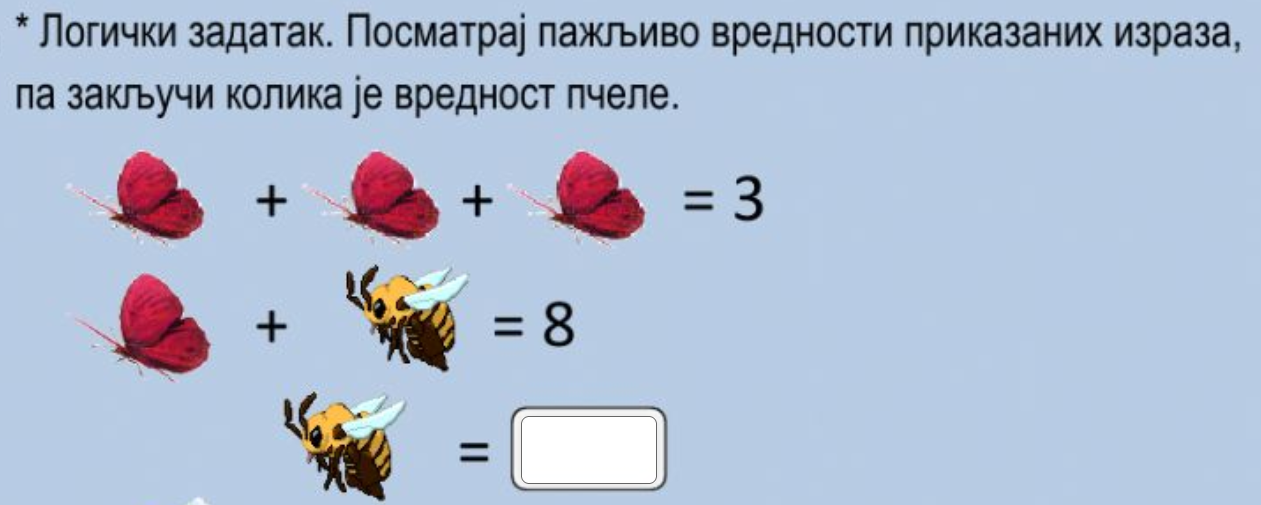 لغز الكلمات المتقاطعة الرياضية!(لا تدخل 0!)ما هي الأرقام التي يجب أن تكون هناك بدلا من الطيور في الصورة؟
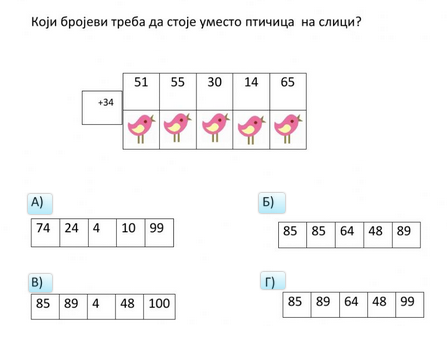 4+2=+++=8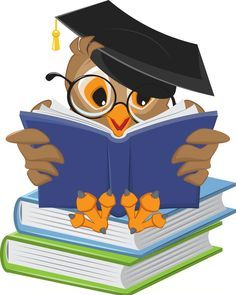 2+==19+=9=+2+=+=2+=7=++=96+=21+7==+++1=+=2==+=8